OBJETIVOS GENERALESAdquirir habilidades que les permitan desenvolverse de manera autónoma en todos los ámbitos: personal, familiar, académico, social...Interpretar y producir con propiedad, autonomía y creatividad mensajes que utilicen códigos artísticos, científicos y técnicos.Comprender los principios básicos que rigen el funcionamiento del medio físico y natural, valorar las repercusiones que sobre él tienen las actividades humanas y contribuir activamente a la defensa, conservación y mejora del mismo como elemento determinante de la calidad de vida.Desarrollar y consolidar hábitos de disciplina, estudio y trabajo individual y en equipo como condición necesaria para una realización eficaz de las tareas del aprendizaje y como medio de desarrollo personal.Desarrollar destrezas básicas en la utilización de las fuentes de información para, con sentido crítico, adquirir nuevos conocimientos. Adquirir una preparación básica en el campo de las tecnologías, especialmente las de la información y la comunicación.Desarrollar el espíritu emprendedor y la confianza en sí mismo, la participación, el sentido crítico, la iniciativa personal y la capacidad para aprender a aprender, planificar, tomar decisiones y asumir responsabilidades.Comprender y expresarse en más de una lengua extranjera de manera apropiada.Valorar críticamente los hábitos sociales relacionados con la salud, el consumo, el cuidado de los seres vivos y el medio ambiente, contribuyendo a su conservación y mejora.OBJETIVOS ESPECÍFICOSComprender la información global de mensajes orales y escritos relativos al tiempo atmosférico.Adquirir vocabulario básico relativo al tiempo en  relación con las diferentes estaciones del año.Comprender y expresar adjetivos en relación con el tiempo atmosférico.Comprender la información específica de mensajes sencillos referidos a la predicción del tiempo atmosférico.Producir mensajes orales y escritos elementales sobre el tiempo atmosférico.Comparar el tiempo en diferentes ciudades de Alemania y España.Entender y explicar las predicciones meteorológicas.Utilizar recursos TIC para obtener información relativa al tema.Realizar ejercicios interactivos.Desarrollar la búsqueda de vocabulario en  diccionarios on-line.Realizar la búsqueda de vídeos en internet.Concienciar sobre el cambio climático y sus efectos.COMPETENCIAS BÁSICASLas CCBB que se han desarrollado  principalmente mediante esta unidad didáctica han sido:La competencia lingüísticaLa competencia digital y tratamiento de la informaciónLa Competencia Social y CiudadanaLa competencia para la autonomía personalLa competencia de interactuar con el mundo físicoLa competencia de aprender a aprenderSECUENCIACIÓN DE LA UNIDAD DIDÁCTICAEsta unidad didáctica va dirigida a alumnos de 1º E.S.O. bilingüe. Esta unidad didáctica se va a llevar a cabo durante el primer trimestre (semana del 19 – 23 de noviembre del 2016).La unidad didáctica abarca una semana (4 horas).Las actividades se distribuyen de la siguiente manera:DAS WETTERAUFGABE 1Auf der folgenden Webseite kannst du mit der ersten Übung anfangen.http://www.aulafacil.com/Aleman_video_2/Curso/Lecc-14.htm Hör zu und wiederhole.1.2.- Wie ist das Wetter im…….? 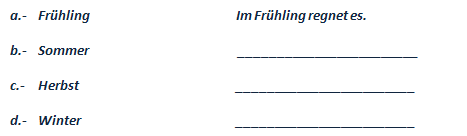 AUFGABE 22.1. Wie ist das Wetter in den folgenden Fotos? Die Übung befindet sich auf der folgenden Webseite http://www.aulafacil.com/Aleman_video_2/Curso/Lecc-15.htmEs ist sonnig / Es schneit / Es regnet / Es ist windig.2.2. Wie ist das Wetter?Wie ist das Wetter heute? Es ist_________________Wie war das Wetter gestern?Es war _________________AUFGABE 33.1.- Hör zu, was Lukas und Lilly über das Wetter sagen und beantworte die Fragen...........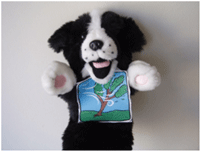 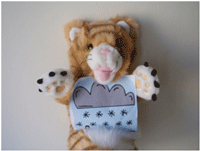 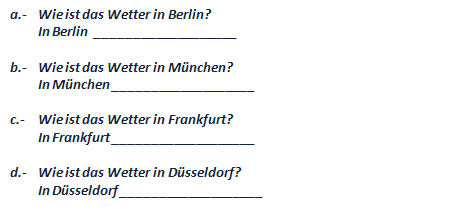 AUFGABE 44.1.- Suche in You Tube das Video Das Wetter.Schreib die Wörter auf, die mit dem                                  Wetter zu tun haben.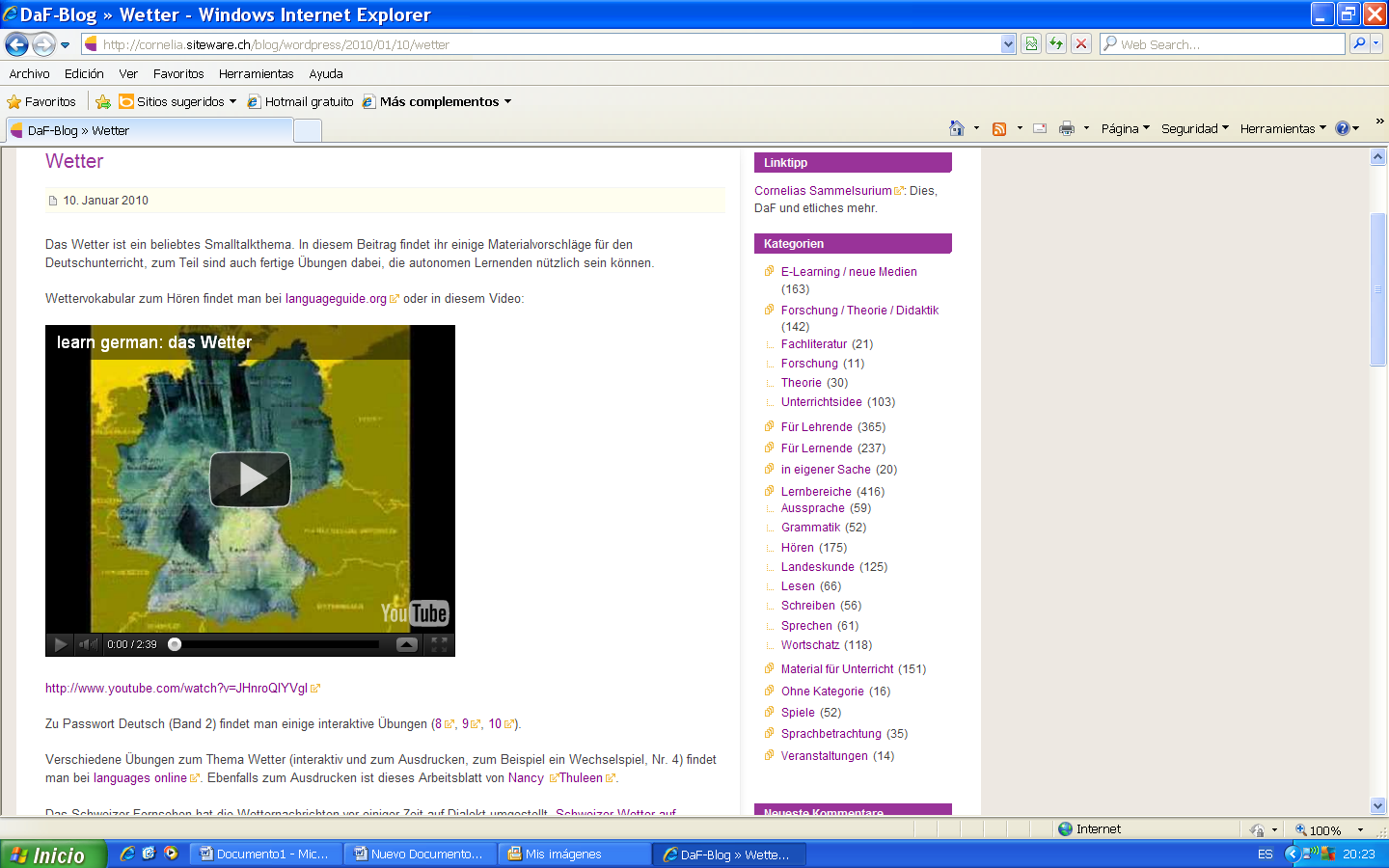 AUFGABE 55.1. Suche im Internet in der Adresse  http://es.pons.eu/alem%C3%A1n-como-lengua-extranjera/Wetter die folgenden Wörter und finde einen passenden Satz.Du kannst es dir auch anhören.Wetteraussichten Wetterbericht Wetterhahn Wetterkunde Wetterlage z.B.: Wetterfrosch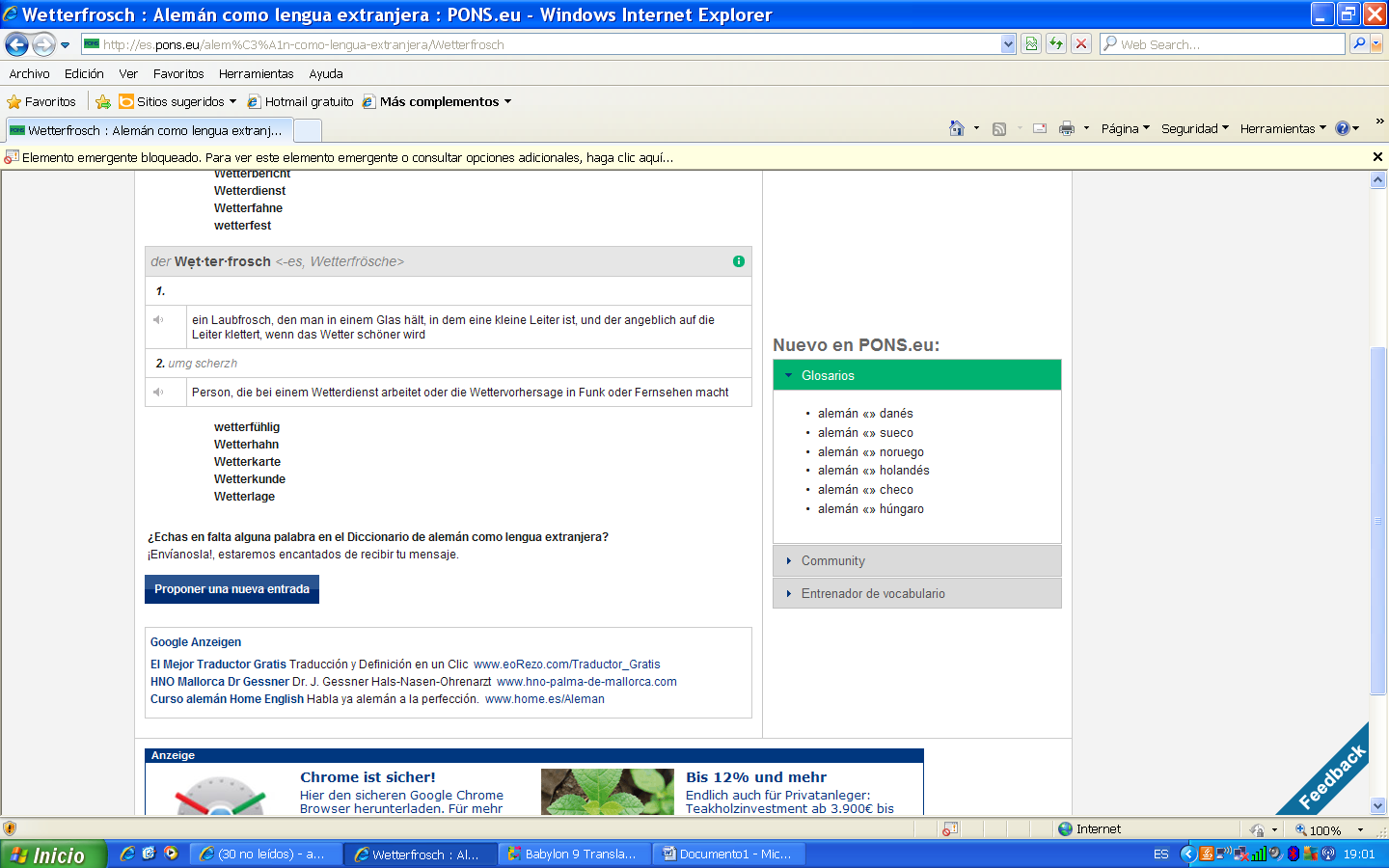 AUFGABE 6Assoziationen. Welches Verb geht mit welchem Substantiv? Finden Sie die Paare, die zusammen gehören.
AUFGABE 77.1.- Das Wetter in Deutschland. Unten ist eine Wetterkarte von Deutschland. Antworten Sie    auf die Fragen.AUFGABE 8 8.1. Das Wetterhttp://www.education.vic.gov.au/languagesonline/german/sect28/index.htmSieh dir das Bild an und fülle die Lücken.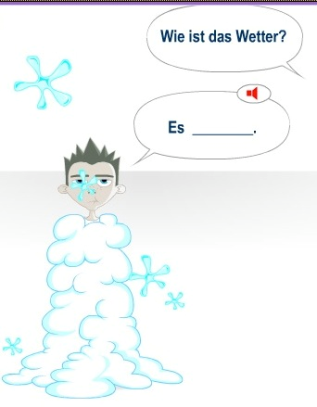 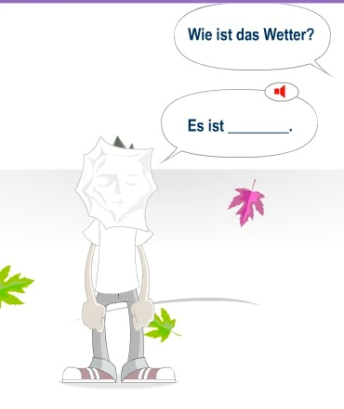 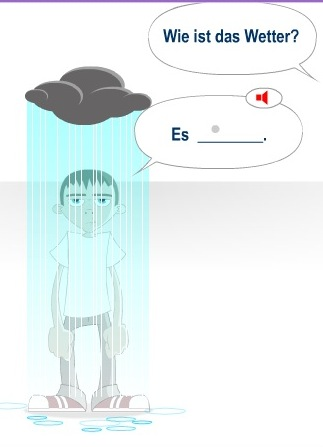 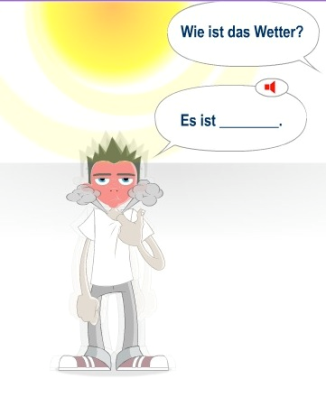  Das MemoryspielVerbinde die richtigen Bilder.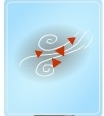 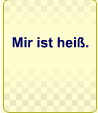 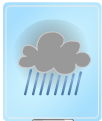 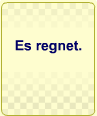 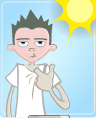 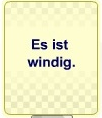 8.3. Mache mit Übung 7 "Das Wetter in Deutschland" weiter.Fülle die Lücken auf dem Papier, nachdem du die Übung gemacht hast.Wo wohnt Michael? - Michael wohnt in __________________________________.Ist es kalt in Würzburg? - Nein, es ist ____________________________________ .Wie heißt der Freund von Michael? - Er heißt ______________________________.Was machen sie heute? - Sie gehen ______________________________________. Schreib einen kurzen Wetterbericht. ______________________________________________________________________________________________________________________________________________________________________________________________________________________________________________________________________________________________________________________________________________________________1ª SESIÓNINTRODUCCIÓNBRAIN STORMING EN LA PIZARRA SOBRE EL TEMAEJERC ICIO 1.1.EJERCICIO  1.2.AUDICIÓN – REPETICIÓNESCRIBIR LO ESCUCHADOEJERCICIO  2.1.EJERCICIO 2.2.BÚSQUEDA DE LA PÁGINA WEB INDICADA.RELACIONAR LAS FOTOS CON LAS FRASES.PRESENTE/PASADO SIMPLE2ª  SESIÓNEJERCICIO 3.1.EJERCICIO 4.1.EJERCICIO 5AUDICION DE UN VIDEOY COMPLETAR FRASESVISUALIZACIÓN DE UN VIDEO Y BÚSQUEDA DE PALABRAS EN DICCIONARIO ON-LINEBÚSQUEDA DE PALABRASAUDICIÓN DEL DICCIONARIOCOPIADO DE UN EJEMPLO3ª SESIÓNEJERCICIO 6EJERCICIO 7ASOCIACIÓN SUST/ADJINTERPRETAR UN MAPACOMPLETAR FRASES4ª SESIÓNEJERCICIOS DE REFUERZO(EJERCICIO 8.1.)(EJERCICIO 8.2.)(EJERCICIO 8.3.)EJERCICIO DE AMPLIACIÓN(EJERCICIO 8.4.)BÚSQUEDA DE PÁGINA WEBRELLENAR HUECOSJUGAR AL MEMORYCOMPLETAR  EJERCICIO 7REDACTAR UN PARTE METEROLÓGICOEVALUACIÓN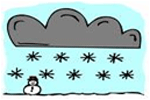 Es schneit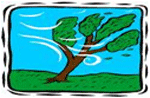 Es ist windig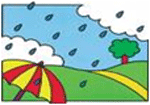 Es regnet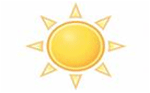 Es ist sonnig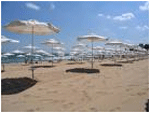 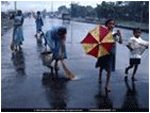 a.-b.-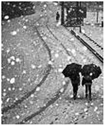 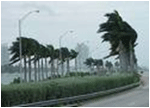 c.-d.-a.-b.-c.-d.-______ 1.  Sonne                  a.  donnern______ 2.  Wind                  b.  fallen______ 3.  Gewitter                  c.  regnen______ 4.  Regen                  d.  scheinen______ 5.  Wolke                  e.  blasen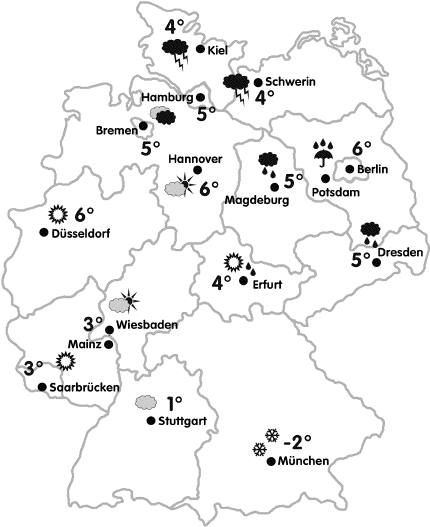 